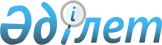 О внесении изменений и дополнения в приказ и.о. Министра сельского хозяйства Республики Казахстан от 1 сентября 2010 года № 554 "Об утверждении Правил пользования физическими лицами особо охраняемыми природными территориями"Приказ Министра экологии, геологии и природных ресурсов Республики Казахстан от 4 ноября 2022 года № 685. Зарегистрирован в Министерстве юстиции Республики Казахстан 9 ноября 2022 года № 30466
      ПРИКАЗЫВАЮ:
      1. Внести в приказ и. о. Министра сельского хозяйства Республики Казахстан от 1 сентября 2010 года № 554 "Об утверждении Правил пользования физическими лицами особо охраняемыми природными территориями" (зарегистрированный в Реестре государственной регистрации нормативных правовых актов за № 6521) следующие изменения и дополнение:
      в Правилах пользования физическими лицами особо охраняемыми природными территориями, утвержденных указанным приказом:
      пункт 3 изложить в следующей редакции:
      "Использование природных ресурсов особо охраняемых природных территорий физическими лицами, в зависимости от установленного режима охраны, допускается в целях осуществления:
      1) любительского (спортивного) рыболовства;
      2) лесных побочных пользований (любительский сбор дикорастущих плодов, ягод, грибов, лекарственных трав, размещение ульев и пасек, мараловодство, садоводство) в специально отведенных для этого местах, кроме мест с заповедным режимом охраны;
      3) сенокошения и пастьбы скота на специально выделенных участках.";
      пункт 5 изложить в следующей редакции:
      "5. Любительское (спортивное) рыболовство физическими лицами допускается в зонах ограниченной хозяйственной и туристской и рекреационной деятельности государственных национальных природных парков и государственных региональных природных парков и в буферной зоне государственных природных резерватов.".
      2. Комитету лесного хозяйства и животного мира Министерства экологии, геологии и природных ресурсов Республики Казахстан в установленном законодательством порядке обеспечить:
      1) государственную регистрацию настоящего приказа в Министерстве юстиции Республики Казахстан;
      2) размещение настоящего приказа на интернет-ресурсе Министерства экологии, геологии и природных ресурсов Республики Казахстан.
      3) в течение десяти рабочих дней после государственной регистрации настоящего приказа представление в Департамент юридической службы Министерства экологии, геологии и природных ресурсов Республики Казахстан сведений об исполнении мероприятий, предусмотренных подпунктами 1) и 2) настоящего пункта.
      3. Контроль за исполнением настоящего приказа возложить на курирующего вице-министра экологии, геологии и природных ресурсов Республики Казахстан.
      4. Настоящий приказ вводится в действие по истечении десяти календарных дней после дня его первого официального опубликования.
      "СОГЛАСОВАНО"Министерство национальной экономикиРеспублики Казахстан
      "СОГЛАСОВАНО"Министерство финансовРеспублики Казахстан
					© 2012. РГП на ПХВ «Институт законодательства и правовой информации Республики Казахстан» Министерства юстиции Республики Казахстан
				
      Министр экологии, геологиии природных ресурсовРеспублики Казахстан 

С. Брекешев
